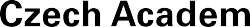 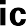 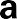 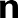 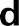 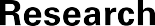 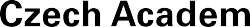 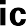 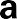 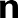 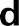 PŘÍLOHA Č. 3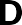 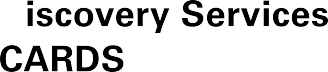 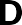 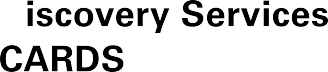 PROHLÁŠENÍ O PŘISTOUPENÍ KE SMLOUVĚ O CENTRALIZOVANÉM ZADÁVÁNÍ POVĚŘUJÍCÍHOZADAVATELE DO KATEGORIE AProhlašující Pověřující zadavatel:1 Poslední známá hodnota počtu studentů či počtu registrovaných uživatelů stanovená způsobem dle Přílohy č. 5 Smlouvy.2 Velikostní kategorie (XS=velmi malá, S=malá, M=střední, L=velká, XL= velmi velká) podle Přílohy č. 5 Smlouvy.3 Požadavek na zařazení Pověřujícího zadavatele do implementační vlny:implementační vlna (2025, PNG-Full)implementační vlna (2026, PNG-Full)implementační vlna (2027, PNG-Full)Implementační vlna (2027, PNG-bez-AKS)Další informace o implementačních vlnách jsou uvedeny v čl. 8 a 9 Přílohy č. 1 Zadávací dokumentace (Technická specifikace)..4 Vysokoškolská, vědecká, národní specializovaná, resortní, krajská5 Vyplnit pouze pro plné řešení Systému. Pro vysokoškolské knihovny je zdroj poslední statistický výkaz AKVŠ, údaj 2.5 (počet všech uživatelů s platnou registrací k 31. 12. daného roku. Může jít i o neaktivní uživatele. V praxi se uvádějí všichni registrovaní uživatelé zapsaní v automatizovaném knihovním systému, a to včetně externistů). Pro ostatní knihovny poslední dostupná hodnota počtu registrovaných uživatelů podle definice Ročního výkazu o knihovně „Kult(MK) 12-01“, řádek 0201.6 Vyplnit pouze pro plné řešení Systému. Počítají se všechny bibliografické záznamy v katalogu AKS včetně vyřazených. Nepočítají se jen smazané záznamy, které ze systémových důvodů v datech zůstávají. Nicméně, lze vyloučit EIZ, které jsou nahrané z externího zdroje do katalogu pro zpřístupnění uživatelům a nebudou migrovány do PNG, neboť je lze předpokládat v centrálním indexu. Zdroj: dotaz/statistika v knihovním systému k 31.12.2023 (pro Aleph lze předpokládat, že jen smazané záznamy mají prázdný název a lze použít SQL dotaz v BIB bázi: "select count(1) from z13 where z13_title is not null or trim(z13_title)!='';")15/19(„Pověřující zadavatel“)Pověřující zadavatel přílohou přikládá seznam elektronických informačních zdrojů (EIZ) v CzechElib,seznam elektronických zdrojů mimo CzechElib a seznam lokálních informačních zdrojů.Pověřující zadavatel tímto prohlašuje, že přistupuje ke Smlouvě o centralizovaném zadávání veřejné zakázky „PNG – Platforma nové generace sdružení CARDS“, jejímž centrálním zadavatelem je Národní technická knihovna, se sídlem Technická 2710/6, 160 80 Praha 6 - Dejvice, IČO: 61387142 („Smlouva“) jako Pověřující zadavatel kategorie A, a přijímá všechna práva a povinnosti plynoucí z této Smlouvy.Pověřující zadavatel požaduje plné řešení Systému / částečné řešení Systému bez AKS8.V Brně 7 Vyplnit pouze pro plné řešení Systému. Všechny jednotky evidované v knihovním systému, včetně vyřazených, čísel časopisů mimo přírůstkový seznam, virtuálních jednotek e-knih, „deštníků“, studoven etc. Zdroj: data v knihovním systému k 31.12.2023 (pro Aleph použít SQL dotaz v ADM bázi: "select count(1) from z30")8 Nehodící se škrtněte.16/19Název:Masarykova univerzitaSídlo:Žerotínovo nám. 617/9, 601 77 BrnoIČO:00216224Jednající/zastoupen:Zástupce pro zadávací řízení:E-mail:Kontaktní osoba pro centralizované zadávání: E-mail:Hodnota parametru P11:32 790Velikost2:LImplementační vlna3:1Typ knihovny4:vysokoškolskáPočet registrovaných uživatelů knihovny5:26 572Počet bibliografických záznamů6:972 775Počet knihovních jednotek (KJ)7:1 673 723Současný knihovní systém:AlephSoučasná discovery služba:EDS